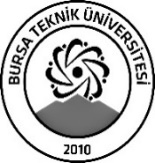                        BURSA TEKNİK ÜNİVERSİTESİ                     LİSANSÜSTÜ EĞİTİM ENSTİTÜSÜ                       BURSA TEKNİK ÜNİVERSİTESİ                     LİSANSÜSTÜ EĞİTİM ENSTİTÜSÜ                       BURSA TEKNİK ÜNİVERSİTESİ                     LİSANSÜSTÜ EĞİTİM ENSTİTÜSÜ                       BURSA TEKNİK ÜNİVERSİTESİ                     LİSANSÜSTÜ EĞİTİM ENSTİTÜSÜTEZ SAHİBİNİNTEZ SAHİBİNİNTEZ SAHİBİNİNTEZ SAHİBİNİNUyruğuUyruğuT.C. Kimlik NoT.C. Kimlik NoAdıAdıSoyadıSoyadıTelefon NumarasıTelefon NumarasıE-posta AdresiE-posta AdresiTEZ BİLGİLERİTEZ BİLGİLERİTEZ BİLGİLERİTEZ BİLGİLERİTezin DiliTezin DiliTezin AdıTezin AdıTezin İngilizce AdıTezin İngilizce AdıAnahtar KelimelerAnahtar KelimelerEnstitü AdıEnstitü AdıAnabilim DalıAnabilim DalıTez TürüTez TürüYılıYılıSayfa SayısıSayfa SayısıTez DanışmanlarıTez DanışmanlarıTezin Yayımlanma İzniTezin Yayımlanma İzni   Yayımlanmasına izin veriyorum    Ertelenmesini İstiyorumErtelenme Süresi*Ertelenme Süresi*Yukarıda başlığı yazılı olan tezimin, ilgilenenlerin incelenmesine sunulmak üzere Bursa Teknik Üniversitesi Açık Erişim Sisteminde arşivlenmesi, kağıt, mikroform veya elektronik formatta, internet dahil olmak üzere her türlü ortamda çoğaltılması, ödünç verilmesi, dağıtım ve yayımı için, tezimle ilgili fikri mülkiyet haklarım saklı kalmak üzere hiçbir ücret ve erteleme talep etmeksizin izin verdiğimi beyan ederim.*Erteleme süresi “Lisansüstü Tezlerin Elektronik Ortamda Toplanması, Düzenlenmesi ve Erişime Açılmasına İlişkin Yönerge ’nin”  6’ncı maddesi hükümlerine göre alınacak Enstitü Yönetim Kurulu Kararı ile belirlenecektir. Erteleme talebi için ilgili formunun Enstitüye gönderilmesi gerekmektedir.**Bu form Üniversitemiz Kütüphane Dokümantasyon Daire Başkanlığına gönderilecektir.                                                                                     Tarih
                                                                                       Ad, Soyadı                                                                                       İmzaYukarıda başlığı yazılı olan tezimin, ilgilenenlerin incelenmesine sunulmak üzere Bursa Teknik Üniversitesi Açık Erişim Sisteminde arşivlenmesi, kağıt, mikroform veya elektronik formatta, internet dahil olmak üzere her türlü ortamda çoğaltılması, ödünç verilmesi, dağıtım ve yayımı için, tezimle ilgili fikri mülkiyet haklarım saklı kalmak üzere hiçbir ücret ve erteleme talep etmeksizin izin verdiğimi beyan ederim.*Erteleme süresi “Lisansüstü Tezlerin Elektronik Ortamda Toplanması, Düzenlenmesi ve Erişime Açılmasına İlişkin Yönerge ’nin”  6’ncı maddesi hükümlerine göre alınacak Enstitü Yönetim Kurulu Kararı ile belirlenecektir. Erteleme talebi için ilgili formunun Enstitüye gönderilmesi gerekmektedir.**Bu form Üniversitemiz Kütüphane Dokümantasyon Daire Başkanlığına gönderilecektir.                                                                                     Tarih
                                                                                       Ad, Soyadı                                                                                       İmzaYukarıda başlığı yazılı olan tezimin, ilgilenenlerin incelenmesine sunulmak üzere Bursa Teknik Üniversitesi Açık Erişim Sisteminde arşivlenmesi, kağıt, mikroform veya elektronik formatta, internet dahil olmak üzere her türlü ortamda çoğaltılması, ödünç verilmesi, dağıtım ve yayımı için, tezimle ilgili fikri mülkiyet haklarım saklı kalmak üzere hiçbir ücret ve erteleme talep etmeksizin izin verdiğimi beyan ederim.*Erteleme süresi “Lisansüstü Tezlerin Elektronik Ortamda Toplanması, Düzenlenmesi ve Erişime Açılmasına İlişkin Yönerge ’nin”  6’ncı maddesi hükümlerine göre alınacak Enstitü Yönetim Kurulu Kararı ile belirlenecektir. Erteleme talebi için ilgili formunun Enstitüye gönderilmesi gerekmektedir.**Bu form Üniversitemiz Kütüphane Dokümantasyon Daire Başkanlığına gönderilecektir.                                                                                     Tarih
                                                                                       Ad, Soyadı                                                                                       İmzaYukarıda başlığı yazılı olan tezimin, ilgilenenlerin incelenmesine sunulmak üzere Bursa Teknik Üniversitesi Açık Erişim Sisteminde arşivlenmesi, kağıt, mikroform veya elektronik formatta, internet dahil olmak üzere her türlü ortamda çoğaltılması, ödünç verilmesi, dağıtım ve yayımı için, tezimle ilgili fikri mülkiyet haklarım saklı kalmak üzere hiçbir ücret ve erteleme talep etmeksizin izin verdiğimi beyan ederim.*Erteleme süresi “Lisansüstü Tezlerin Elektronik Ortamda Toplanması, Düzenlenmesi ve Erişime Açılmasına İlişkin Yönerge ’nin”  6’ncı maddesi hükümlerine göre alınacak Enstitü Yönetim Kurulu Kararı ile belirlenecektir. Erteleme talebi için ilgili formunun Enstitüye gönderilmesi gerekmektedir.**Bu form Üniversitemiz Kütüphane Dokümantasyon Daire Başkanlığına gönderilecektir.                                                                                     Tarih
                                                                                       Ad, Soyadı                                                                                       İmza